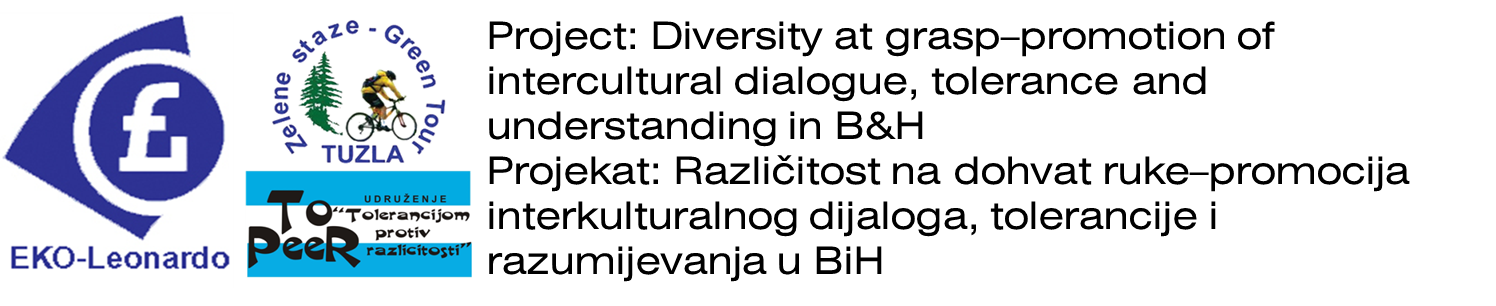 PROJECT PROPOSAL SOLICITATION FOR 2013INTERETHNIC Office of Public Affairs Embassy Email: InterethnicBiH@state.govName of organization: Citizens' Association “EKO-Leonardo” Priboj Contact person: Bosko NikolicAddress: Priboj bb, 75249 Priboj, Lopare, RS/Bosnia and Phone/Fax number: 065/538-494E-mail: ekoleonardo@hotmail.comProject title; „Diversity at grasp – promotion of intercultural dialogue, tolerance and understanding in B&H“Javni poziv neformalmim grupama mladih u BiHA P L I K A C I J A Small grants for non-formal groups of young people from B&H,5x1000$Opšti podaci aplikanta:Opis lokalne zajednice s pozicije ideje o prevazilaženju problema koji se tiče mladih:Objasnite šta vas je potaklo da prijavite ovu inicijativu, koji problem rješavate inicijativom i na koji način ste utvrdili potrebe za rješavanjem identifikovanog problema, šta je cilj vaše akcije? (npr. navedite ukoliko je pripremi projekta predhodilo neko istraživanje, anketa; kakav je stav šire zajednice prema identifikovanom problemu; koliko ljudi je direktno ugroženo problemom koji rješavate i zbog čega je rješavanje ovog problema značajno za vašu lokalnu zajednicu):Ko vam je ciljna grupa i ko će imati direktnu korist od realizacije lokalne inicijative? Koje ključne aktivnosti planirate da sprovedete?Koji su vam direktni očekivani rezultati? Kako ćete uključiti lokalno stanovništvo u projekat i zašto ih je potrebno uključiti u rješavanje identifikovanog problema? Kako ćete pratiti realizaciju i mjeriti uspjeh projekta? (koje informacije ćete redovno prikupljati tokom realizacije projekta kako biste mogli redovno pratiti napredak i uspjeh projekta)Koje organizacije i/ili pojedinci iz zajednice će vam biti podrška u realizaciji projekta i šta će konkretno biti njihova uloga? Navesti spisak neformalne grupe mladih sa njihovom kontakt podacima)Na koji način ćete obezbijediti održivost rezultata? Ko će biti zadužen za održivost?Detaljan budžet!*Po potrebi dodati i proširiti ovu tabelu!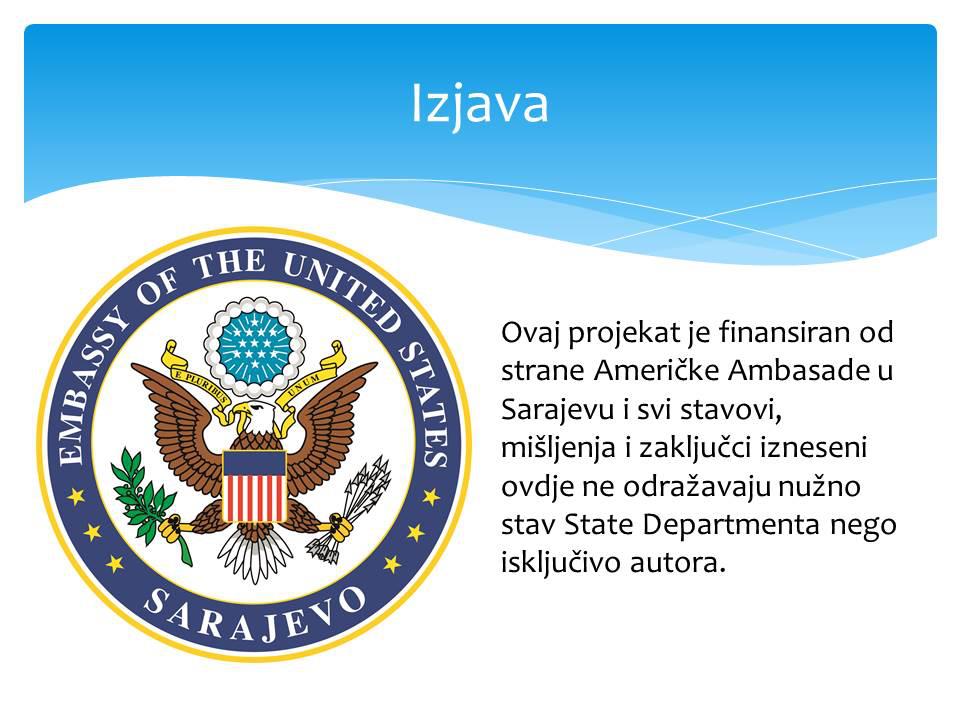 Naziv projektaKorisnici (broj, starost)Trajanje projekta; od - doTrajanje događajaBudžet projektaMjesto i datumKontakt osoba i kontakt podaciBudget -   All items over USD 200.00 must be itemized and describedBudget -   All items over USD 200.00 must be itemized and describedBudget -   All items over USD 200.00 must be itemized and describedBudget -   All items over USD 200.00 must be itemized and describedBudget -   All items over USD 200.00 must be itemized and describedBudget -   All items over USD 200.00 must be itemized and describedItem TotalUS EmbassyCost ShareTotal unit costunit costunit costunit cost$$$$123